INSTAGRAM IMAGES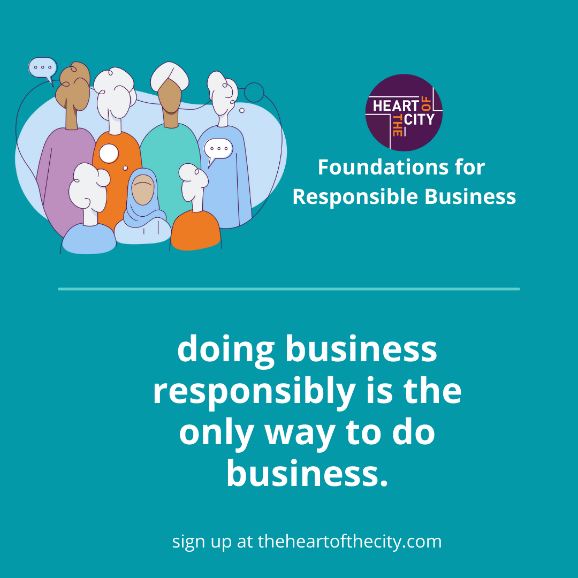 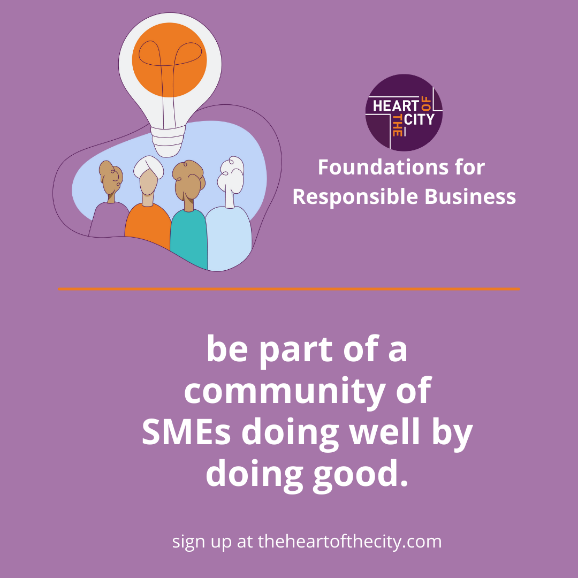 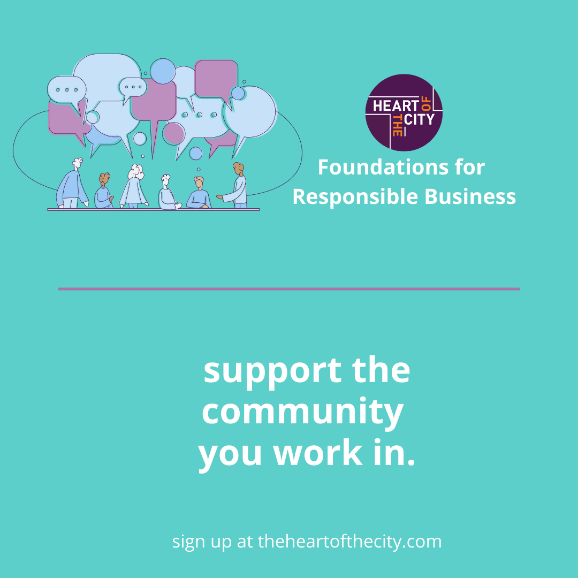 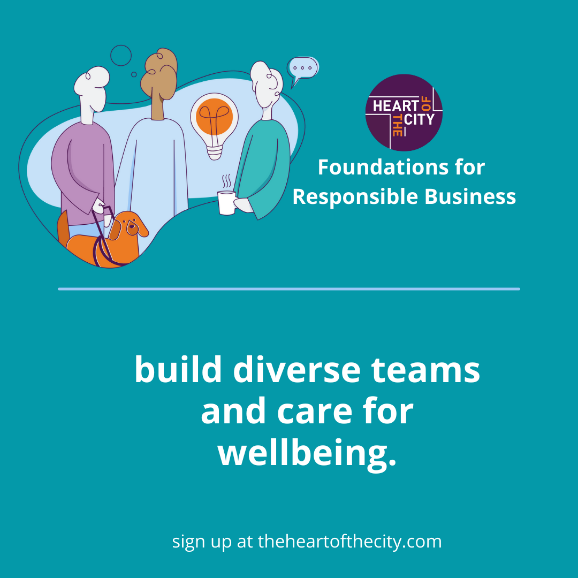 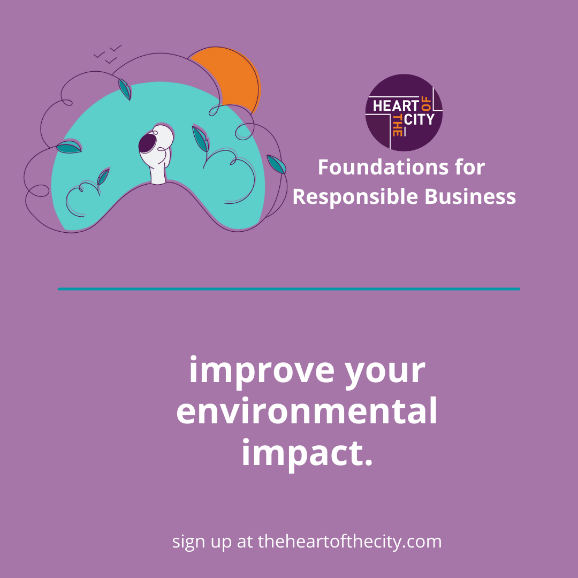 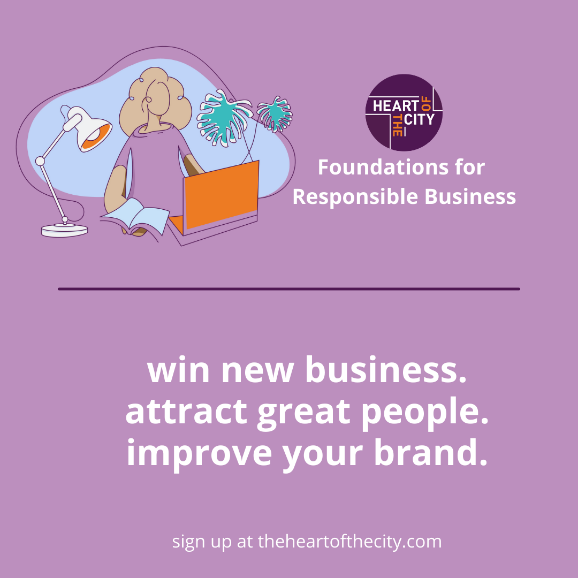 